  MĚSÍČNÍ PLÁN 2019/2020	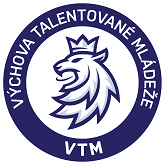 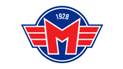 Poznámka – BA – Budvar ArenaKATEGORIE:JUNIOŘIMĚSÍC:PROSINECTRENÉŘI:ROB, HANZALDENDENDOPOLEDNEDOPOLEDNEDOPOLEDNEDOPOLEDNEDOPOLEDNEODPOLEDNEODPOLEDNEODPOLEDNEODPOLEDNEODPOLEDNEODPOLEDNEDENDENSrazSucháLedMístoOdchodSrazSucháLedMístoRegeneraceOdchodNe1Po26,156,15-6,307,00-8,00BA 18,1517,4518,00-19,0019,30-20,30BA 121,00Út37,307,30-7,458,15-9,15BA 29,3017,1517,30-18,3019,00-20,15BA 120,45St413,3013,45-14,4515,15-16,15BA 117,00 Kněžínek19,00Čt517,0017,15-17,4518,15-19,15BA 119,00Pá615,3017,00 VITBA 120,00So710,3012,00 TRIBA115,00Ne8Po96,156,15-6,307,00-8,00BA 18,1516,1516,30-17,3017,45-19,00BA 119,45Út107,307,30-7,458,15-9,15BA 29,3017,1517,30-18,3018,45-19,45BA 120,45St1113,3013,45-14,4515,15-16,15BA 117,00 Kněžínek19,00Čt1217,3019,00 SALZB.BA 122,00Pá1317,1517,30-18,0018,30-19,30BA 120,00So14Ne15Po166,156,15-6,307,00-8,00BA 18,1516,1516,30-17,3017,45-19,00BA 119,45Út177,307,30-7,458,15-9,15BA 29,3017,1517,30-18,3018,45-19,45BA 120,45St1810,45Odjezd 11,0017,30 OLOOlomoucTripČt19?? ZLÍNZlíntrip??Pá2016,4517,00-18,0018,30-19,30BA 120,00So21Ne22Po238,00-9,00BA 19,30Út24St25Čt26Pá278,459,00-10,0010,30-11,15BA 211,30-12,15BA 212,45So289,009,15-10,1510,45-11,30BA 111,45-12,30BA 113,00Ne297,307,45-8,459,15-10,00BA 110,30-11,15BA 211,45Po309,009,15-10,1510,45-11,45BA 2Út31